DOMANDA DI ISCRIZIONE SCUOLA INFANZIA  - ANNO SCOLASTICO 2024/2025                                      Al Dirigente Scolastico dell’Istituto Comprensivo Como RebbioI sottoscritti ______________________________________ e _____________________________________		         (Cognome e Nome del Padre)                                                  (Cognome e Nome della Madre)CHIEDONOChe  __l__ propri__ figli__ _________________________________________________      □ M        □ F                                                                      (Cognome e Nome)Nato/a a ______________________________ Prov/Stato est. ____________________ il _______________Codice Fiscale_________________________________ residente a ___________________ (Prov._______)Via  _________________________________________n. __________ Tel. n. _______________________Email (obbligatoria) _____________________________________________________________________ è cittadino italiano□        altro (indicare quale) _______________________________________________ è stato sottoposto alle vaccinazioni obbligatorie:   □ no       □ sì  effettuate presso l’ASL di ____________ai sensi della Legge 119/2017 e D. L. 73/2017.Se l’alunno è nato all’estero indicare giorno mese ed anno d’arrivo in Italia___________________________VENGA ISCRITT______    PER L’ANNO SCOLASTICO 2024/2025Alla Scuola Infanzia di                             □ VIA PALMA                             □ VIA VARESINA Preferenza Sezione                                   □ A              □ B              □ C       Ai fini delle relazioni scuola/famiglia (diritto di voto negli organi collegiali, autorizzazioni varie, colloqui, firma documenti di valutazione) i sottoscritti AUTOCERTIFICANO,  ai sensi delle Leggi 127/97 e 191/98,che il proprio nucleo familiare è così composto:PADRE Cognome ____________________________________________________ Nome _________________________________________________nato a ________________________________________________________  Prov. _______________      il ____________________________residente a ______________________via _________________________n._______  cittadinanza__________________________MADRECognome ____________________________________________________Nome _________________________________________________nata a ______________________________________________________  Prov. __________________ il _____________________________residente a __________________________ via _______________________________  n._______ cittadinanza__________________________Altri componenti:________________________________    ______________________________       _______________________________________________    ______________________________       _______________________________________________    ______________________________       _______________               (cognome e nome)                                                              ( luogo e data nascita)                                                   ( parentela)FIGLI  che frequentano altre classi o altre scuole primarie o dell’infanzia:  ____________________________    _______dell’Istituto Comprensivo Como Rebbio		                    _______________________     ______									                       cognome e nome		 cl /sez.Dichiarano, in base alle norme sullo snellimento dell’attività amministrativa e consapevoli delle sanzioni penali richiamate dall’art. 76 del D.P.R. 28.12.200 n.  caso di dichiarazioni mendaci, che le informazioni  riportate corrispondono al vero.                                                                                                       Genitore ___________________________________ Data ______________________________		        Genitore ____________________________________ 									              Firme di autocertificazioneSCELTA DEL MODULOPer  dell’Infanzia:I sottoscritti sono a conoscenza che la scuola dell’infanzia funziona di norma dalle ore 8 alle ore 16.00, che la mensa fa parte integrante dell’orario, e che eventuali richieste di orario ridotto vengono accolte subordinatamente alle possibilità di accoglimento di tutte le richieste con orario pieno.Considerato quanto sopra, i sottoscritti scelgono il seguente orario:□ Orario ridotto antimeridiano per 25 ore settimanali 	 □ Orario ordinario per 40 ore settimanali□  Anticipo a partire dalle ore 7.50		  In caso di richieste di iscrizione superiori alla disponibilità di posti, verrà formata una lista d’attesa.SERVIZI OFFERTI DAL COMUNE DI COMO RISTORAZIONE              Servizio comunale a pagamento: le iscrizioni devono essere effettuate online al                      SCOLASTICA  (Mensa)    Servizio Ristorazione Scolastica al seguente indirizzo web: https://como.ecivis.itAi fini dell’accoglimento della domanda e della eventuale formazione della lista di attesa, si comunicano i CRITERI DI ACCOGLIBILITÀ: (come deliberato dal Consiglio di Istituto con delibera n. 163 del 14/11/2023)    Alunni residenti nel Comune di Como.   □	Alunni residenti nel bacino di utenza del plesso.   □	Alunni residenti nel bacino di utenza dell’Istituto.   □	Alunni con fratelli e sorelle già frequentanti.   □	Alunni con famiglie monoparentali.     □	Alunni con genitore che lavora nel territorio del Comune di ComoA parità di condizioni sarà data precedenza: all’alunno disabile - ai bambini che hanno compiuto 3 anni  entro il 1 settembre - ai bambini che compiono 3 anni entro il 31 dicembre 2024Alunni non residenti nel Comune di Como:□	Alunni con fratelli o sorelle che già frequentano l’Istituto.                 □     Alunni con domicilio in città.□	Alunni con famiglie monoparentali.□	Alunni con genitore che lavora nella città di Como.□	Alunni con parenti che risiedono, in ordine di priorità, nel bacino di utenza del             plesso, dell’Istituto, della città.A parità di condizioni sarà data precedenza all’alunno disabile previo:esplicito impegno del Comune di appartenenza ad intervenire;accertamento di un’ulteriore assegnazione di personale di sostegno;colloquio con la famiglia.CRITERI DI ACCOGLIBILITÀ ANTICIPATARI: è possibile avvalersi dell’anticipo subordinatamente alla disponibilità di posti e alla precedenza dei nati che compiono tre anni entro il 31 dicembre 2024. Per chi compie i tre anni entro il 30 aprile 2025 l’accoglibilità è subordinata ad una valutazione pedagogica e didattica per definire tempi e modalità di accoglienza.CRITERI DI INACCOGLIBILITÀ:    - limite della capienza per la sicurezza  -  saturazione del modulo richiesto      - superamento della soglia del 30% di concentrazione NAI per motivazioni linguistiche.Nei casi su elencati si procederà eventualmente ad una ridislocazione degli alunni in altre classi secondo i criteri esposti.Le informazioni richieste sono necessarie per definire i criteri di accoglibilità/non accoglibilità delle istanze, così come deliberati dal Consiglio di Istituto con delibere n. 163 e 164 del 14/11/2023.Requisito di accesso alla frequenza: Assolvimento obbligo vaccinale (D.Leg. 73/2017) con presentazione documentazione alla scuola.Si segnale che, ai sensi dell’art. 3, Decreto Legge n. 73/2017 così come modificato Legge 119/2017 recante “Disposizioni urgenti in materia di prevenzione vaccinale, di malattie infettive e di controversie relative alla somministrazione dei farmaci” per le scuole dell’infanzia la presentazione della documentazione sull’obbligo vaccinale del predetto decreto legge, costituisce requisito di accesso alla scuola stessa.ATTIVITÀ E PROGETTI OFFERTI DALLA SCUOLAAMBIENTE E TERRITORIO 	Per conoscere il proprio territorio nelle sue caratteristiche artistiche e culturali (Ed.SOSTENIBILE                               Ambientale). Per educare al rispetto dell’ambiente con comportamenti corretti e                                                               rispettosi per uso sviluppo sostenibile.ATTIVITA’ MOTORIA  	Per l’educazione alla salute ed al benessere fisico e  per educare gli alunni al                                                       rispetto delle regole condivise e dei ruoli e favorire l’inclusione. (Ed. alla Cittadinanza), potenziamento psicomotorio.CITTADINANZA ATTIVA 	Per lo sviluppo di competenze sociali e civiche attraverso la valorizzazione di	pratiche inclusive, il rispetto delle diversità e della legalità, arte, musica.EDUCAZIONE DIGITALE	Per sensibilizzare all’uso delle nuove tecnologie, progetto informatico.EDUCAZIONE LINGUISTICA	Per educare al superamento degli stereotipi e dei pregiudizi, per abituare al	confronto dei differenti punti di vista e per favorire un’educazione plurilingue 	e interculturale attraverso la lingua inglese.3DELEGA PER ’ALUNNOIl/La  sottoscritta dichiara sotto la propria responsabilità che le persone autorizzate a:ritirare l’alunno/a dalla scuolafirmare le giustificazioni per assenze/ritardi/uscite anticipatefirmare autorizzazioni visite, viaggi di istruzione, uscite didattichesono: Firma genitore_________________________       Firma genitore ____________________________Allegato scheda EModulo per l’esercizio del diritto di scegliere se avvalersi o non avvalersi dell’insegnamento della religione cattolicaPremesso che  lo Stato assicura l’insegnamento della religione  cattolica nelle scuole di ogni ordine e grado in conformità all’Accordo che apporta modifiche al Concordato Lateranense  (art. 9.2),  ilpresente modulo costituisce  richiesta  dell’autorità scolastica  in ordine  all’esercizio del diritto discegliere se avvalersi o non avvalersi dell’insegnamento della religione cattolica.La scelta operata all’atto dell’iscrizione ha effetto per l’intero anno scolastico cui si riferisce e per isuccessivi anni di corso in cui sia prevista l’iscrizione d’ufficio, compresi quindi gli istituticomprensivi, fermo restando, anche nelle modalità di applicazione, il diritto di scegliere ogni annose avvalersi o non avvalersi dell’insegnamento della religione cattolica.Alunno ___________________________________________________________________________□   Scelta di avvalersi dell’insegnamento della religione cattolica□   Scelta di non avvalersi dell’insegnamento della religione cattolica (*)Firma:______________________________  Firma: ______________________________________Genitore o chi esercita la potestà per gli alunni delle scuole dell’infanzia, primarie e secondarie di I grado (se minorenni).Nel caso di genitori separati/divorziati è prevista la firma di entrambi i genitori (cfr. articolo 155 del codice civile, modificato dallalegge 8 febbraio 2006, n. 54)Data ___________________Scuola _________________________________________________ Classe _____ Sezione ______(*) SOLO per chi sceglie di NON avvalersi dell’insegnamento della Religione Cattolica:All’inizio dell’anno scolastico, verrà data comunicazione alla famiglia sulla scelta da effettuare, tra le possibilità offerte dalla Legge: ATTIVITÀ DIDATTICHE FORMATIVE, ATTIVITÀ DI STUDIO E/O RICERCHE INDIVIDUALI, INGRESSO POSTICIPATO O USCITA DURANTE LE ORE DI RELIGIONE CATTOLICAArt. 9.2 dell’Accordo, con protocollo addizionale, tra  e  firmato il 18 febbraio 1984, ratificatocon la legge 25 marzo 1985, n. 121, che apporta modificazioni al Concordato Lateranense dell’11 febbraio 1929:“, riconoscendo il valore della cultura religiosa e tenendo conto che i principi del cattolicesimo fannoparte del patrimonio storico del popolo italiano, continuerà ad assicurare, nel quadro delle finalità della scuola, l’insegnamentodella religione cattolica nelle scuole pubbliche non universitarie di ogni ordine e grado.Nel rispetto della libertà di coscienza e della responsabilità educativa dei genitori, è garantito a ciascuno il diritto di sceglierese avvalersi o non avvalersi di detto insegnamento.All’atto dell’iscrizione gli studenti o i loro genitori eserciteranno tale diritto, su richiesta dell’autorità scolastica, senza che laloro scelta possa dar luogo ad alcuna forma di discriminazione”.4COMUNICAZIONI E DICHIARAZIONI DIVERSE1) 	Il bambino sta frequentando l’asilo nido di _______________________________________________	Ha già frequentato la scuola dell’infanzia di ______________________________________________	Il bambino sta frequentando la scuola dell’infanzia _________________________________________	Ha frequentato la scuola dell’infanzia per n° ________ anni2)	Recapiti telefonici da utilizzare per comunicazioni urgenti alla famiglia: __________________________          ____________________________________________________________________________________                              3)	Dati relativi alla salute del bambino o a particolari situazioni (cure da effettuare a scuola, difficoltà di vario tipo), allergie e intolleranze alimentari certificate.	Ai sensi della Legge 104/1992 sulla disabilità e della Legge 170/2010 sui DSA, in caso di alunno con disabilità o disturbi specifici di apprendimento (DSA), la domanda andrà perfezionata presso la segreteria scolastica/CFP consegnando copia della certificazione in caso di disabilità e della diagnosi in caso di DSA entro 10 giorni dalla chiusura delle iscrizioni4) 	Situazioni particolari del nucleo famigliare da segnalare (separazioni dei genitori – affidamento a persone diverse dai genitori etc…) ………………………………………………………………………………….         ……………………………………………………………………………………………………………….5)	In affidamento ai servizi sociali:       □ SI             □ NO6) 	Dichiarazione conoscenza dei Regolamenti del PTOF e del Patto Educativo di Corresponsabilità pubblicati sul sito www.iccomorebbio.it     □ SI             □ NO	Firma genitore ………………………………       Firma genitore ………………………………….ALUNNI CON CITTADINANZA NON ITALIANACOGNOME  __________________________________________________________________________________NOME	        ___________________________________________________________________________________SESSO	_______________________________________________________________________________________LUOGO DI NASCITA    _________________________________________________________________________DATA DI NASCITA     __________________________________________________________________________CITTADINANZA     _____________________________________________________________________________DATA DI ARRIVO IN ITALIA  ___________________________________________________________________INDIRIZZO ____________________________________________________________________________________ANNO DI SCUOLA CONCLUSIVO NEL PAESE D’ORIGINE DELL’ALUNNO/A----------------------------------------------------------------------------------------------------------------------------------------------CONOSCENZA DELLA LINGUA ITALIANA - LIVELLO DI PADRONANZA:                  □ ottimo             □  accettabile             □ insufficiente per comunicareALTRE LINGUE CONOSCIUTE   ________________________________________________PRESENZA DEI GENITORI IN ITALIA:                  □ solo il padre      □ solo la madre        □ entrambi              □ altroLIVELLO DELLA CONOSCENZA DELLA LINGUA ITALIANA DEI GENITORI                                    □ ottimo               □ accettabile               □ insufficiente per comunicarePRESENZA IN ITALIA DI FRATELLI E/O SORELLE:    □ SI             □ NOETA’ __________ SCUOLA __________________________________________ CLASSE_____________ETA’ __________ SCUOLA __________________________________________ CLASSE_____________ETA’ __________ SCUOLA __________________________________________ CLASSE_____________Ministero dell’istruzione e del MeritoISTITUTO COMPRENSIVO COMO REBBIOVia Cuzzi,  6 – 22100 COMO - Tel. 031/507349  –  031/5004334  -  Codice Meccanografico COIC84300D C.F. 80012520138 - Email uffici: coic84300d@istruzione.it  - Pec coic84300d@pec.istruzione.it  -  Sito: www.iccomorebbio.edu.itGentili Genitori,con riferimento al Decreto Legislativo n. 196/2003 sulla tutela della privacy, si forniscono l'Informativa e alcune precisazioni riguardanti l'utilizzo dei dati che ci fornirete all'atto dell’iscrizione di Vostro figlio/a.Vi chiediamo di sottoscrivere il presente modulo e riconsegnarlo unitamente al modulo per l'iscrizione.Grazie per la collaborazione. 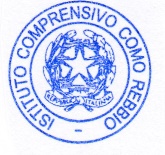                                                                                  Il Dirigente Scolastico Reggente                                                                                                             Silvana CampisanoSecondo quanto previsto dall’art. 13 del D.lgs 196/2003 "Codice in materia di protezione dei dati personali" recante disposizioni sulla tutela della persona e di altri soggetti, rispetto al trattamento di dati personali, questa Istituzione Scolastica, rappresentata dal dirigente scolastico prof.ssa Daniela De Fazio, in qualità di Titolare del trattamento del dati personali, per espletare le sue funzioni Istituzionali e, in particolare, per gestire le attività di istruzione, educative e formative stabilite dal Piano dell'Offerta Formativa, deve acquisire o già detiene dati personali che Vi riguardano, inclusi quel dati che il D.lgs 196/2003 definisce "dati sensibili e giudiziari".Ai sensi del Decreto del Ministero della Pubblica Istruzione n. 305 del 7 dicembre 2006 che ha individuato i dati sensibili e giudiziari che le amministrazioni scolastiche sono autorizzate a trattare, indicando anche le operazioni ordinarie che i diversi titolari devono necessariamente svolgere per perseguire le finalità di rilevante interesse pubblico individuate per legge, Vi informiamo che, per le esigenze di gestione sopra indicate, possono essere oggetto di trattamento le seguenti categorie di dati sensibili e giudiziari:a) nelle attività propedeutiche all'avvio dell'anno scolastico:dati relativi alle origini razziali ed etniche, per favorire l'integrazione degli alunni con cittadinanza non italiana;dati relativi alle convinzioni religiose, per garantire la libertà di credo religioso e per la fruizione dell'insegnamento della religione cattolica o delle attività alternative a tale insegnamento;dati relativi allo stato di salute, per assicurare l'erogazione del sostegno agli alunni diversamente abili e per la composizione delle classi;dati relativi alle vicende giudiziarie, per assicurare il diritto allo studio anche a soggetti sottoposti a regime di detenzione (i dati giudiziari emergono anche nel caso in cui l'autorità giudiziaria abbia predisposto un programma di protezione nei confronti degli alunni che abbiano commesso reati).b) nell'espletamento dell'attività educativa, didattica, formativa e di valutazione:dati relativi alle origini razziali ed etniche per favorire l'integrazione degli alunni con cittadinanza non italiana;dati relativi alle convinzioni religiose per garantire la libertà di credo religioso;dati relativi allo stato di salute, per assicurare l'erogazione del servizio di refezione scolastica, del sostegno agli alunni disabili, dell'insegnamento domiciliare ed ospedaliero nei confronti degli alunni affetti da gravi patologie, per la partecipazione alle attività educative e didattiche programmate, a quelle motorie e sportive, alle visite guidate e al viaggi di istruzione;dati giudiziari, per assicurare il diritto allo studio anche a soggetti sottoposti a regime di detenzione;dati relativi alle convinzioni politiche, per la costituzione e il funzionamento delle Consulte e delle Associazioni degli studenti e dei genitori.c) nella gestione del contenzioso tra la scuola e le famiglie degli alunni:dati sensibili e giudiziari concernenti tutte le attività connesse alla difesa in giudizio delle Istituzioni scolastiche di ogni ordine e grado, ivi compresi convitti, educandati e scuole speciali;Vi informiamo inoltre che il trattamento dei Vostri dati personali avrà le seguenti finalità:partecipazione degli alunni alle attività organizzate in attuazione del Piano dell'Offerta Formativa;adempimento di obblighi derivanti da leggi, contratti, regolamenti in materia di igiene e sicurezza del lavoro, in materia fiscale, in materia assicurativa;tutela dei diritti in sede giudiziaria.Vi forniamo a tal fine le seguenti ulteriori informazioni:il trattamento dei dati personali sarà improntato a principi di correttezza, liceità e trasparenza e di tutela della Vostra riservatezza e del Vostri diritti anche in applicazione dell'art.2 del DPR n.249/1998;i dati personali verranno trattati anche con l'ausilio di strumenti elettronici o comunque automatizzati con le modalità e le cautele previste dal predetto D.lgs e conservati per il tempo necessario all'espletamento delle attività istituzionali e amministrative riferibili alle predette finalità;sono adottate dalla scuola le misure minime e le misure idonee per la sicurezza dei dati personali previste dal D.lgs;il titolare del trattamento è il Dirigente Scolastico Reggente Silvana Campisano;il responsabile del trattamento è il D. P. O. Vargiu Scuola Srl;gli incaricati al trattamento dati sono il personale della scuola, espressamente autorizzati all'assolvimento di tali compiti, identificati ai sensi di legge, ed edotti del vincoli imposti dal D.lgs;i dati oggetto di trattamento potranno essere comunicati ai seguenti soggetti esterni all'istituzione scolastica per le seguenti finalità:alle altre istituzioni scolastiche, statali e non statali, per la trasmissione della documentazione attinente la carriera scolastica degli alunni, limitatamente ai dati indispensabili all'erogazione del servizio;agli Enti Locali per la fornitura dei servizi ai sensi del D.Lgs. 31 marzo 1998, n. 112, limitatamente ai dati indispensabili all'erogazione del servizio;ai gestori pubblici e privati dei servizi di assistenza agli alunni e di supporto all'attività scolastica, ai sensi delle leggi regionali sul diritto allo studio, limitatamente ai dati indispensabili all'erogazione del servizio; agli Istituti di assicurazione per denuncia infortuni e per la connessa responsabilità civile;all’INAIL per la denuncia infortuni ex D.P.R. 30 giugno 1965, n. 1124;alle ASL e agli Enti Locali per il funzionamento dei Gruppi di Lavoro Handicap di istituto e per la predisposizione e verifica del Piano Educativo Individualizzato, ai sensi della legge 5 febbraio 1992, n.104;ad aziende, imprese e altri soggetti pubblici o privati per tirocini formativi, stages e alternanza scuola-lavoro, ai sensi della Legge 24 giugno 1997, n. 196 e del D.Lgs 21 aprile 2005, n. 77 e, facoltativamente, per attività di rilevante interesse sociale ed economico, limitatamente ai dati indispensabili all'erogazione del servizio;alle Avvocature dello Stato, per la difesa erariale e consulenza presso gli organi di giustizia;alle Magistrature ordinarie e amministrativo-contabile e Organi di polizia giudiziaria, per l'esercizio dell'azione di giustizia;ad alberghi e gestori di autolinee per gite scolastiche, d'istruzione ecc.;a compagnie assicurative;per la gestione e pubblicazione su giornalini scolastici di foto di alunni;per la gestione e pubblicazione delle foto di classe su stampa locale e nazionale;per la gestione della foto di classe;per le riprese video e fotografiche durante iniziative previste dalla scuola quali spettacoli, mostre, feste ecc. Le riprese potrebbero essere effettuate anche dai genitori, parenti e TV;per l'esposizione all'albo della scuola dei componenti le varie classi e sezioni;per la gestione dei dati relativi all'iscrizione scolastica;per la gestione dei dati relativi ad esami (es: licenza, maturità, patente motorino ecc.);per la gestione di eventuale cartella sanitaria e/o vaccinazioni;per la gestione delle tasse e dei contributi scolastici con eventuali dichiarazioni dei redditi dei genitori;per la gestione dei voti e delle valutazioni;per la gestione dei nominativi per il servizio mensa;Per la gestione degli elenchi alunni e genitori per l'elezione di Organi Collegiali;per la gestione di documenti rilasciati da tribunali e organi di polizia;per la gestione di documenti che attestino qual è la persona che esercita la patria podestà.Vi ricordiamo infine:che il conferimento dei dati richiesti è indispensabile a questa istituzione scolastica per l'assolvimento dei suoi obblighi istituzionali;che, ai sensi dell'art. 24 del D.lgs 196/2003, in alcuni casi il trattamento può essere effettuato anche senza il consenso dell'interessato;che in ogni momento potrete esercitare i Vostri diritti nei confronti del titolare del trattamento, ai sensi dell'art. 7 del D.lgs 196/2003;che potrete richiedere di avvalervi della possibilità prevista dall'art.96 D.lgs 196/2003 di comunicazione e diffusione dei dati personali necessari ad agevolare l'orientamento, la formazione e l'inserimento professionale, anche all'estero e per via telematica.ACQUISIZIONE DEL CONSENSOIl/La sottoscritto/a __________________________________________________________________________          genitore dell'alunno/a___________________________________________________________, nato/a _____________________________ il ___________________ iscritto/a alla classe _______, per l'anno scolastico 2024/2025 dichiara di aver ricevuto in data odierna l'informativa all'interessato prevista dal D.lgs 196/2003 "Codice in materia di protezione dei dati personali", e di esprimere il consenso al trattamento del dati per i fini per cui sono stati raccolti e per cui sono specificati nell'informativa.Como, ___________________  	Firma _____________________________                                                                                                    Firma _____________________________INFORMATIVA SULLA RESPONSABILITA' GENITORIALELa presente domanda recepisce il decreto legislativo 28 dicembre 2013, n. 154 che ha apportato modifiche al codice civile in tema di filiazione. Si riportano di seguito le specifiche disposizioni concernenti la responsabilità genitoriale.Art. 316 co. 1 Responsabilità genitoriale.Entrambi i genitori hanno la responsabilità genitoriale che è esercitata di comune accordo tenendo conto delle capacità, delle inclinazioni naturali e delle aspirazioni del figlio. I genitori di comune accordo stabiliscono la residenza abituale del minore.Art. 337- ter co. 3 Provvedimenti riguardo ai figli.La responsabilità genitoriale è esercitata da entrambi i genitori. Le decisioni di maggiore interesse per i figli relative all'istruzione, all'educazione, alla salute e alla scelta della residenza abituale del minore sono assunte di comune accordo tenendo conto delle capacità, dell'inclinazione naturale e delle aspirazioni dei figli. In caso di disaccordo la decisione è rimessa al giudice. Limitatamente alle decisioni su questioni di ordinaria amministrazione, il giudice può stabilire che i genitori esercitino la responsabilità genitoriale separatamente. Qualora il genitore non si attenga alle condizioni dettate, il giudice valuterà detto comportamento anche al fine della modifica delle modalità di affidamento.Art. 337-quater co. 3 Affidamento a un solo genitore e opposizione all'affidamento condiviso.Il genitore cui sono affidati i figli in via esclusiva, salva diversa disposizione del giudice, ha l'esercizio esclusivo della responsabilità genitoriale su di essi; egli deve attenersi alle condizioni determinate dal giudice. Salvo che non sia diversamente stabilito, le decisioni di maggiore interesse per i figli sono adottate da entrambi i genitori. Il genitore cui i figli non sono affidati ha il diritto ed il dovere di vigilare sulla loro istruzione ed educazione e può ricorrere al giudice quando ritenga che siano state assunte decisioni pregiudizievoli al loro interesse.Alla luce delle disposizioni sopra indicate, la richiesta di iscrizione, rientrando nella responsabilità genitoriale, deve essere sempre condivisa da entrambi i genitori.Pertanto dichiaro di aver effettuato la scelta nell'osservanza delle norme del codice civile soprarichiamate in materia di responsabilità genitoriale.                        La compilazione del presente modulo di domanda d'iscrizione avviene secondo le disposizioni previste dal D.P.R. 28 dicembre 2000, n. 445, "TESTO UNICO DELLE DISPOSIZIONI LEGISLATIVE E REGOLAMENTARI IN MATERIA DI DOCUMENTAZIONE AMMINISTRATIVA", come modificato dall'articolo 15 della legge 12 novembre 2011, n.183.Data ______________________________                     Genitore ______________________________		                                                                  Genitore ______________________________ 8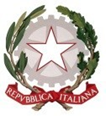 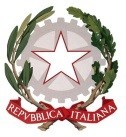 Ministero dell’Istruzione e del MeritoISTITUTO COMPRENSIVO COMO REBBIO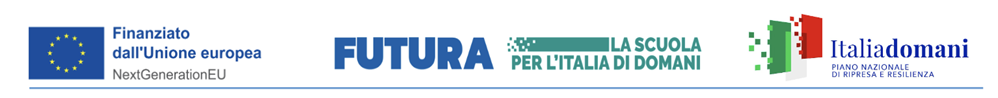 INFORMATIVA PRIVACY AGLI ALLIEVIRedatta ai sensi degli Artt. da 13 a 15 del Regolamento U.E. 2016/679 (G.D.P.R.)Prima che Lei ci fornisca i dati personali che La riguardano, in applicazione del Regolamento Europeo sulla protezione dei dati personali, è opportuno che prenda visione si una serie di informazioni che La possono aiutare a comprendere le motivazioni per le quali i Suoi dati verranno trattati e quali sono i diritti che potrà esercitare rispetto a questo trattamento.Luogo e data …………………………………………………………………………………………………Cognome e nome 1° Genitore ………………………….…………………………………                Firma …........................................................... (*)Cognome e nome 2° Genitore ………………………….……………………………….	  Firma …...........................................................(*) Qualora l’informativa in oggetto venga firmata da un solo genitore, visti gli Artt. 316 comma 1 e 337 ter comma 3 del Codice Civile si       presuppone la condivisione da parte di entrambi i genitori.Ministero dell’Istruzione e del MeritoISTITUTO COMPRENSIVO COMO REBBIOINFORMATIVA PRIVACY USO IMMAGINIRedatta ai sensi degli Artt. da 13 a 15 del Regolamento U.E. 2016/679 (G.D.P.R.)In questa prima parte occorre fare una breve introduzione descrivendo il progetto nell’ambito del quale verranno acquisite le fotografie o le riprese audio o audiovideo che ritrarranno l’allievo.Luogo e data …………………………………………………………………………………………………Cognome e nome 1° Genitore ………………………….……………………………    Firma …........................................................... (*)Cognome e nome 2° Genitore ………………………….……………………………    Firma …...........................................................(*) Qualora l’informativa in oggetto venga firmata da un solo genitore, visti gli Artt. 316 comma 1 e 337 ter comma 3 del Codice Civile si presuppone la condivisione da parte di entrambi i genitori.Cognome e nomeGrado di parentelaDocumento di riconoscimentoPer quale finalità saranno trattati i miei dati personali ?Il trattamento dei dati personali necessari, pertinenti e non eccedenti, conseguente all’iscrizione dell’allievo all’Istituto scolastico avverrà allo scopo di costituire, perfezionare e mantenere il rapporto con l’Istituto stesso per il perseguimento delle finalità istituzionali dell’Istituto nonché del Ministero dell’Istruzione dell’Università e della Ricerca (M.I.U.R.) previste da leggi, regolamenti e dalla normativa comunitaria, nonché da disposizioni impartite da Autorità e da organi di vigilanza e controllo.Quali garanzie ho che i miei dati siano trattati nel rispetto dei miei diritti e delle mie libertà personali ?Il trattamento avverrà nell’ambito degli uffici di segreteria e dei locali scolastici in genere in modalità sia manuale che informatica.A garanzia della riservatezza dei dati saranno applicate misure minime di sicurezza organizzative ed informatiche di cui viene data evidenza all’interno del “Documento delle misure a tutela dei dati delle persone” elaborato da questa Istituzione scolastica. L’Istituto ha provveduto ad impartire ai propri incaricati istruzioni precise in merito alle condotte da tenere ad alle procedure da applicare per garantire la riservatezza dei dati dei propri utenti. In occasione del trattamento potremmo venire a conoscenza di dati delicati in quanto idonei a rivelare lo stato di salute (certificati medici, infortuni, esoneri, diagnosi funzionali etc.) e convinzioni religiose (richiesta di fruizione di festività religiose, diete religiose etc.)che, assieme ai dati definiti “giudiziari” vengono trattati per le finalità di rilevante interesse pubblico che il M.I.U.R. persegue.Non verrà eseguito su di essi alcun processo decisionale automatizzato (profilazione).I miei dati entreranno nella disponibilità di altri soggetti ?I dati personali forniti potranno essere comunicati agli Enti territoriali, all’Amministrazione scolastica (M.I.U.R., U.S.R. ed U.S.T.), all’INAIL, all’ASL/ATS oltre che ai professionisti e fornitori di cui il nostro Istituto si avvale quali RSPP, DPO, medico competente, compagnie di assicurazione, agenzie di viaggio, esclusivamente per finalità istituzionali. Specificamente i Suoi dati potrebbero inoltre essere comunicati; ai responsabili del servizio di refezione (se previsto) per i fini organizzativi dello stesso, agli enti esterni per l’organizzazione di attività didattiche di vario genere incluse le uscite didattiche, fotografie che ritraggono gli allievi potranno essere esposte nei locali dell’Istituto ed all’interno delle aule per finalità di documentazione dell’attività didattica, i dati gestiti in modalità informatica potranno essere visti dai tecnici incaricati della loro custodia in occasione delle attività di controllo e manutenzione della rete e delle apparecchiature informatiche, i dati degli allievi frequentanti il 3° anno della scuola secondaria di 1° grado verranno trasmessi alla Regione Lombardia per la costituzione dell’”Anagrafe degli studenti della regione Lombardia” di cui alla L.R. 19/2007 al fine di attuare il controllo sull’assolvimento degli obblighi di istruzione e formazione. I dati non saranno comunicati ad altri soggetti non espressamente indicati nella presente se non previo acquisizione del Suo consenso, né diffusi.In caso di trasferimento il fascicolo personale verrà trasmesso ad altro Istituto destinatario.Gli stessi non verranno trasferiti a destinatari residenti in paesi terzi rispetto all’Unione Europea né ad organizzazioni internazionali.Per quanto tempo terrete i miei dati ?I dati saranno conservati presso l’Istituto per tutto il tempo in cui l’iscrizione sarà attiva ed in seguito, in caso di trasferimento ad altra Istituzione o cessazione del rapporto, verranno trattenuti esclusivamente i dati minimi e per il periodo di conservazione obbligatorio previsto dalla normativa vigente.Quali sono i miei diritti ?L’interessato ha diritto di chiedere al Titolare del trattamento:- L’accesso ai propri dati, la loro rettifica o cancellazione;- La limitazione e di opporsi al trattamento dei dati personali che lo riguardano;- La portabilità dei dati;L’interessato ha inoltre diritto a proporre reclamo all’Autorità di controllo dello Stato di residenza, nonché a revocare il consenso al trattamento ai sensi dell’Art. 6 del G.D.P.R.Cosa accade se non conferisco i miei dati ?Il mancato, parziale o inesatto conferimento dei dati potrebbe generare quale conseguenza l’impossibilità di fornire all’allievo tutti i servizi necessari per garantire il suo diritto all’istruzione ed alla formazione.Chi è il Titolare del trattamento ?L’Istituto Scolastico nella persona del Dirigente Scolastico pro temporeResponsabile della protezione dei dati 
(R.P.D. / D.P.O.)Vargiu Ing. AntonioVia dei Tulipani 7/9 – Assemini (CA) - 09032          Sito: vargiuscuola.it  commerciale@vargiuscuola.it tel: 070271526, 070271560                                       partita iva: 03679880926RICHIESTE DI MANIFESTAZIONE DEL CONSENSO AI SENSI DELL’ART. 7 DEL REGOLAMENTO U.E.RICHIESTE DI MANIFESTAZIONE DEL CONSENSO AI SENSI DELL’ART. 7 DEL REGOLAMENTO U.E.RICHIESTE DI MANIFESTAZIONE DEL CONSENSO AI SENSI DELL’ART. 7 DEL REGOLAMENTO U.E.RICHIESTE DI MANIFESTAZIONE DEL CONSENSO AI SENSI DELL’ART. 7 DEL REGOLAMENTO U.E.RICHIESTAACCONSENTONON ACCONSENTO(APPORRE UNA X NELLE COLONNE A DESTRA IN CORRISPONDENZA DELLA SCELTA FATTA)ACCONSENTONON ACCONSENTOPersonale autorizzato dall’Istituto potrà fotografare l’allievo in occasione della foto di classe che verrà consegnata anche alle famiglie degli altri allievi coinvolti che ne facciano richiesta.La comunicazione, oltre che mediante la consegna della fotografia stampata, potrà avvenire anche mediante consegna di file che riproducono le stesse immagini.Personale autorizzato dell’Istituto potrà riprendere mediante l’ausilio di mezzi audiovisivi, nonché fotografare l’allievo, per fini strettamente connessi all’attività didattica. I risultati di detta attività potranno essere diffusi mediante pubblicazione sul sito internet della scuola. I dati dell’allievo, ivi compresi quelli relativi al suo stato di salute, potranno essere comunicati a compagnie assicurative in occasione di infortuni accorsi allo stesso per l’esplicazione delle pratiche di rimborso.I dati anagrafici dell’allievo potranno essere comunicati ad altri Istituti di Istruzione che li richiedano al fine di utilizzarli per informare circa la loro offerta di servizi formativi.Per quale finalità saranno trattati i miei dati personali ?Personale autorizzato dall’Istituto potrà riprendere mediante l’ausilio di mezzi audiovisivi, nonché fotografare l’allievo, per fini strettamente connessi all’attività didattica svolta. Tali immagini hanno l’obiettivo di documentare l’attività svolta e potranno essere riviste in ambito scolastico al fine di farne un’analisi critica.Quali garanzie ho che i miei dati siano trattati nel rispetto dei miei diritti e delle mie libertà personali ?Il trattamento avverrà nell’ambito dei locali scolastici in modalità sia manuale che informatica.A garanzia della riservatezza dei dati saranno applicate misure di sicurezza organizzative ed informatiche adeguate di cui viene data evidenza all’interno del “Documento delle misure a tutela dei dati delle persone” elaborato da questa Istituzione scolastica. L’Istituto ha provveduto ad impartire ai propri incaricati istruzioni precise in merito alle condotte da tenere ad alle procedure da applicare per garantire la riservatezza dei dati dei propri utenti. Non verrà eseguito su di essi alcun processo decisionale automatizzato (profilazione).I miei dati entreranno nella disponibilità di altri soggetti ?Le immagini verranno divulgate all’interno del gruppo classe in modalità cartacea (fotografie) ed informatica (file in formato immagine o video) e copia dei supporti cartacei e digitali potrà essere consegnata agli allievi della classe per farne un uso privato in ambito strettamente familiare ed amicale.Le immagini verranno inoltre comunicate al MIM e alle associazioni con cui l’I. C. Como Rebbio collabora a scopo didattico.e/o diffuse, sempre per fini istituzionali, mediante il sito dell’I. C. e del MIM e degli Enti ad esso collegati, le piattaforme youtube, etwinning. Gli stessi non verranno trasferiti a destinatari residenti in paesi terzi rispetto all’Unione Europea né ad organizzazioni internazionali.Per quanto tempo terrete i miei dati ?I supporti contenenti le immagini (foto e riprese video) saranno conservati presso l’Istituto per la durata dell’anno scolastico in corso e fino ad 1 anno dopo il termine dello stesso.Al termine dell’anno scolastico gli stessi verranno consegnati agli allievi della classe per farne un uso privato in ambito strettamente familiare ed amicale. Quali sono i miei diritti ?L’interessato ha diritto di chiedere al Titolare del trattamento:- L’accesso ai propri dati, la loro rettifica o cancellazione;- La limitazione e di opporsi al trattamento dei dati personali che lo riguardano;- La portabilità dei dati;L’interessato ha inoltre diritto a proporre reclamo all’Autorità di controllo dello Stato di residenza, nonché a revocare il consenso al trattamento ai sensi dell’Art. 6 del G.D.P.R.Cosa accade se non conferisco i miei dati ?Il conferimento del consenso all’uso delle immagini è facoltativo; Il mancato consenso non permetterà l’utilizzo delle immagini e/o delle riprese audiovisive del soggetto interessato per le finalità sopra indicate.Chi è il Titolare del trattamento ?L’Istituto Scolastico nella persona del Dirigente Scolastico pro temporeResponsabile della protezione dei dati 
(R.P.D. / D.P.O.)Vargiu Ing. AntonioVia dei Tulipani 7/9 – Assemini (CA) - 09032          Sito: vargiuscuola.it  commerciale@vargiuscuola.it tel: 070271526, 070271560                                       partita iva: 03679880926RICHIESTE DI MANIFESTAZIONE DEL CONSENSO AI SENSI DELL’ART. 7 DEL REGOLAMENTO U.E.RICHIESTE DI MANIFESTAZIONE DEL CONSENSO AI SENSI DELL’ART. 7 DEL REGOLAMENTO U.E.RICHIESTE DI MANIFESTAZIONE DEL CONSENSO AI SENSI DELL’ART. 7 DEL REGOLAMENTO U.E.RICHIESTE DI MANIFESTAZIONE DEL CONSENSO AI SENSI DELL’ART. 7 DEL REGOLAMENTO U.E.RICHIESTAACCONSENTONON ACCONSENTO(APPORRE UNA X NELLE COLONNE A DESTRA IN CORRISPONDENZA DELLA SCELTA FATTA)ACCONSENTONON ACCONSENTOPersonale autorizzato dall’Istituto potrà riprendere mediante l’ausilio di mezzi audiovisivi, nonché fotografare l’allievo nell’ambito del progetto sopra descritto.Le immagini verranno divulgate all’interno del gruppo classe in modalità cartacea (fotografie) ed informatica (file in formato immagine o video) e copia dei supporti cartacei e digitali potrà essere consegnata agli allievi della classe per farne un uso privato in ambito strettamente familiare ed amicale.Le immagini in questione verranno inoltre comunicate a ……………………………………….. (specificare)Le immagini in questione verranno diffuse mediante …………………………………………….. (specificare)